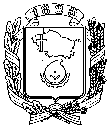 АДМИНИСТРАЦИЯ ГОРОДА НЕВИННОМЫССКАСТАВРОПОЛЬСКОГО КРАЯПОСТАНОВЛЕНИЕ10.10.2023                                    г. Невинномысск                                   № 1410Об обеспечении безопасности при проведении 14 октября 2023 года Покровской ярмарки на территории города НевинномысскаВ соответствии с Федеральным законом от 08 ноября 2007 года
№ 257-ФЗ «Об автомобильных дорогах и о дорожной деятельности в Российской Федерации и о внесении изменений в отдельные законодательные акты Российской Федерации», постановлением Правительства Ставропольского края от 02 августа 2011 г. № 308-п «Об утверждении Порядка осуществления временных ограничения или прекращения движения транспортных средств по автомобильным дорогам регионального или межмуниципального, местного значения в Ставропольском крае», в связи с проведением 14 октября 2023 года Покровской ярмарки на территории города Невинномысска, в целях обеспечения охраны общественного порядка и безопасности граждан постановляю:1. Прекратить движение всех видов транспорта:с 19:00 13 октября 2023 г. до 17:00 14 октября 2023 г. по улице Павлова от пересечения с улицей Гагарина до пересечения с улицей Менделеева;с 05:00 до 16:00 14 октября 2023 г. по улице Менделеева от пересечения с бульваром Мира до пересечения с улицей Чайковского, путем закрытия движения транспортных средств и обеспечения объезда по улицам Гагарина, Чайковского, Менделеева, Белово, площади 50 лет Октября, бульвару Мира.2. Запретить парковку всех видов транспорта с 19:00 13 октября 2023 г. до 17:00 14 октября 2023 г. по улице Павлова от пересечения с улицей Гагарина до пересечения с улицей Менделеева, с 05:00 до 16:00 14 октября 2023 г. по улице Менделеева от пересечения с бульваром Мира до пересечения с улицей Чайковского. 3. Управлению жилищно-коммунального хозяйства администрации города Невинномысска обеспечить в период перекрытия движения транспорта с 19:00 13 октября 2023 г. до 17:00 14 октября 2023 г. бесперебойную работу общественного пассажирского транспорта по измененным маршрутам в период проведения Покровской ярмарки.4 Отделу общественной безопасности администрации города Невинномысска обеспечить участие в охране общественного порядка в месте проведения Покровской ярмарки Невинномысского городского казачьего общества Ставропольского окружного казачьего общества Терского войскового казачьего общества, народных дружин города Невинномысска.5. Рекомендовать в период проведения Покровской ярмарки:5.1. Отделу МВД России по городу Невинномысску с 05:00 до 17:00 
14 октября 2023 г. обеспечить общественный порядок и безопасность дорожного движения.5.2. 21 Пожарно-спасательной части 3 пожарно-спасательного отряда федеральной противопожарной службы Государственной службы Главного управления МЧС России по Ставропольскому краю с 08:00 до 16:00 
14 октября 2023 г. обеспечить дежурство отделения на специальном транспорте АЦ-40.5.3. Государственному бюджетному учреждению здравоохранения Ставропольского края «Городская больница» города Невинномысска обеспечить с 08:00 до 16:00 14 октября 2023 г. дежурство бригады скорой медицинской помощи.6. Опубликовать настоящее постановление в газете «Невинномысский рабочий», а также разместить в сетевом издании «Редакция газеты «Невинномысский рабочий» и на официальном сайте администрации города Невинномысска в информационно – телекоммуникационной сети «Интернет».7. Контроль за выполнением настоящего постановления возложить на заместителя главы администрации города Невинномысска Крылов П.С.Глава города НевинномысскаСтавропольского края                                                                    М.А. Миненков